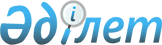 Об утверждении Правил субсидирования развития систем управления производством сельскохозяйственной продукции на 2007 годПостановление Правительства Республики Казахстан от 15 февраля 2007 года N 113



      В целях реализации 
 Закона 
 Республики Казахстан от 8 декабря 2006 года "О республиканском бюджете на 2007 год" Правительство Республики Казахстан 

ПОСТАНОВЛЯЕТ

:




      1. Утвердить прилагаемые Правила субсидирования развития систем управления производством сельскохозяйственной продукции на 2007 год.




      2. Настоящее постановление вводится в действие со дня подписания и подлежит официальному опубликованию.

      

Премьер-Министр




      Республики Казахстан


Утверждены            



постановлением Правительства   



Республики Казахстан      



от 15 февраля 2007 года N 113   




 


Правила






субсидирования развития систем управления производством






сельскохозяйственной продукции на 2007 год






 


1. Общие положения






      1. Настоящие Правила субсидирования развития систем управления производством сельскохозяйственной продукции на 2007 год (далее - Правила) разработаны в соответствии с законами Республики Казахстан от 8 июля 2005 года "
 О государственном регулировании 
 развития агропромышленного комплекса и сельских территорий", от 8 декабря 2006 года "
 О республиканском бюджете на 2007 год 
" и определяют порядок субсидирования стоимости услуг по разработке, внедрению и сертификации систем менеджмента качества и безопасности продукции на базе международных стандартов предприятий отраслей агропромышленного комплекса.




      2. Субсидирование осуществляется за счет средств, предусмотренных в республиканском бюджете на 2007 год (далее - средства) по подпрограмме 111 "Субсидирование развития систем управления производством сельскохозяйственной продукции" республиканской бюджетной программы 006 "Государственная поддержка развития агропромышленного комплекса" (далее - программа).




      3. В настоящих Правилах используются следующие понятия и определения:




      администратор программы - Министерство сельского хозяйства Республики Казахстан;




      заказчик - субъект агропромышленного комплекса, у которого системы менеджмента качества и безопасности продукции на базе международных стандартов находятся на стадии разработки, внедрения и сертификации;




      консультант - юридическое лицо, осуществляющее консалтинговые (консультационные) услуги по разработке, внедрению и дальнейшему подтверждению соответствия систем менеджмента качества и безопасности продукции на базе международных стандартов;




      международный стандарт - стандарт, принятый международной организацией по стандартизации и доступный широкому кругу потребителей;




      орган по подтверждению соответствия - юридическое лицо, аккредитованное в установленном порядке для выполнения работ по подтверждению соответствия;




      сертификация - процедура, посредством которой орган по подтверждению соответствия письменно удостоверяет соответствие продукции, услуги установленным требованиям;




      заказчики-участники - заказчики, принимающие участие в реализации программы;




      отбор - определение заказчиков-участников, участвующих в реализации и распределении между ними бюджетных субсидий, предусмотренных программой.




 


2. Порядок субсидирования стоимости услуг по






разработке, внедрению и сертификации систем






менеджмента качества и безопасности продукции






на базе международных стандартов предприятий






отраслей агропромышленного комплекса






      4. Для распределения средств по субсидированию стоимости работ по разработке, внедрению и сертификации систем менеджмента качества и безопасности продукции на базе международных стандартов предприятий отраслей агропромышленного комплекса администратор программы проводит отбор среди заказчиков.




      5. Сумма средств, выплачиваемая из республиканского бюджета, составляет не более 50 % затрат заказчика от всей стоимости проекта по разработке, внедрению и сертификации систем менеджмента качества и безопасности продукции на базе международных стандартов, но не более 2000000 (два миллиона) тенге одному заказчику.




      6. Для проведения отбора заказчиков, участвующих в реализации программы, администратор программы:



      1) образует комиссию в составе председателя, членов и секретаря комиссии. Количественный состав комиссии должен быть нечетным и не менее пяти человек;



      2) направляет приглашение всем заказчикам по списку, представленному департаментами (управлениями) сельского хозяйства акиматов областей, управлениями (отделами) сельского хозяйства акиматов городов Астаны и Алматы.




      7. Администратор программы осуществляет отбор заказчиков, участвующих в реализации программы и отвечающих следующим критериям:



      1) резидент Республики Казахстан (51 процент и выше уставного капитала принадлежит казахстанским юридическим и физическим лицам);



      2) отсутствие налоговой задолженности и других обязательных платежей в бюджет.




      8. Требования к консультантам:



      1) опыт работы не менее двух лет по разработке, внедрению систем менеджмента качества и безопасности продукции на базе международных стандартов на день заключения договора с заказчиком;



      2) участие не менее чем в двух завершенных проектах;



      3) наличие в штате квалифицированных специалистов в области разработки, внедрения и дальнейшего подтверждения соответствия систем менеджмента качества и безопасности продукции на базе международных стандартов, имеющих соответствующие дипломы, сертификаты об окончании семинаров, курсов по системам менеджмента качества, соответствующих международным стандартам, и опыт работы по разработке и внедрению систем менеджмента качества и безопасности продукции на базе международных стандартов.




      9. Заказчики, желающие принять участие в отборе, представляют в комиссию заявку по форме согласно 
 приложению 1 
 к настоящим Правилам, подписанную первым руководителем заказчика или лицом, имеющим надлежащим образом оформленную доверенность на право подписания заявки, скрепленную печатью заказчика, в запечатанном конверте.




      10. К заявке в качестве неотъемлемой ее части заказчиком прилагаются:



      1) нотариально засвидетельствованная копия свидетельства налогоплательщика Республики Казахстан;



      2) оригинал справки установленной формы соответствующего налогового органа об отсутствии или наличии налоговой задолженности и других обязательных платежах в бюджет более чем за три месяца, предшествующие дате вскрытия конвертов с заявками, за исключением случаев, когда срок уплаты отсрочен в соответствии с законодательством Республики Казахстан, за подписью первого руководителя или лица, имеющего право подписи с печатью соответствующего налогового органа;



      3) нотариально заверенная копия договора на оказание консалтинговых (консультационных) услуг по разработке, внедрению и подготовке к дальнейшему подтверждению соответствия систем менеджмента и безопасности продукции на базе международных стандартов качества с консультантом;



      4) нотариально заверенная копия договора о проведении сертификации между заказчиком и органом по подтверждению соответствия;



      5) доверенность на право подписания заявки, в случае если заявка подписана не первым руководителем заказчика;



      6) техническое задание, разработанное совместно с консультантом, которое должно содержать следующие сведения:



      краткое описание проблемы, которую должен решить консультант;



      описание проекта, направленного на решение проблемы;



      наименование этапов и видов работ;



      общая стоимость проекта;



      условия платежа;



      даты начала и окончания работ по проекту;



      7) нотариально заверенные копии свидетельств о государственной регистрации (перерегистрации) заказчика и консультанта;



      8) краткая информация о консультанте (история развития компании, основные направления деятельности компании, информация по реализованным проектам по разработке, внедрению систем менеджмента качества, соответствующих международным стандартам, опыт работы с предприятиями по переработке сельскохозяйственной продукции по разработке, внедрению систем менеджмента качества);



      9) информация о клиентах консультанта (адрес, контактные телефоны, e-mail,) осуществивших внедрение и дальнейшее подтверждение соответствия систем менеджмента качества международным стандартам качества;



      10) резюме основных сотрудников консультантов, оказывающих консалтинговые услуги (фамилия, имя, отчество, должность, образование, профессиональный опыт, участие в реализованных проектах и контактная информация с приложением заверенных в установленном порядке копий соответствующих дипломов, сертификатов об окончании семинаров, курсов по системам менеджмента качества, соответствующих международным стандартам).




      11. Заявка и все прилагаемые документы должны быть прошиты в один пакет, пронумерованы, на обороте последней страницы концы нити должны быть заклеены листом бумаги со словами "Прошито и пронумеровано ____ листов. Дата "__"______ 2007 год", подписана должностным лицом заказчика и скреплена печатью заказчика. При наличии в конверте не прошитых, отдельных документов, такие документы комиссией не рассматриваются и возвращаются заказчику.




      12. По процедуре вскрытия конвертов с заявками в течение 5 (пяти) дней составляется протокол вскрытия конвертов с заявками, который подписывается председателем и членами комиссии.




      13. Комиссия в течение 15 (пятнадцати) рабочих дней со дня вскрытия конвертов с заявками на отдельном заседании рассматривает заявки заказчиков на предмет их полноты и соответствия требованиям настоящих Правил.




      14. Заказчики, полностью соответствующие требованиям настоящих Правил, решением комиссии определяются заказчиками-участниками.




      15. Доля объема средств, выделяемых каждому заказчику-участнику для субсидирования затрат, определяется комиссией прямо пропорционально суммам затрат заказчика от всей стоимости проекта по разработке, внедрению и сертификации международных стандартов качества и безопасности продукции.




      16. На заседании комиссии ведется протокол рассмотрения представленных документов и оценки заявок (далее - протокол заседания комиссии). Результаты решения комиссии подлежат отражению в протоколе заседания комиссии, в котором указываются наименование, местонахождение заказчиков-участников, критерии, на основе которых определены заказчики-участники, объемы субсидий заказчикам-участникам, а также наименование заказчиков, не отвечающих установленным требованиям, с указанием причин отклонения заявок.




      17. Протокол заседания комиссии оформляется в течение 5 (пяти) рабочих дней от даты проведения заседания, подписывается председателем и членами комиссии. Решение комиссии сообщается письменно всем заказчикам-участникам.




      18. В течение 30 (тридцать) рабочих дней со дня извещения заказчиков-участников заключается договор между администратором программы и заказчиком-участником, предусматривающий порядок и условия перечисления средств, ответственность сторон и иные условия.




      19. Работа по разработке, внедрению и сертификации систем менеджмента качества и безопасности продукции на базе международных стандартов должна быть завершена до 1 декабря 2007 года.




      20. Администратор программы перечисляет сумму субсидии на счет заказчика-участника при представлении им следующих подтверждающих документов:



      1) заявки на субсидирование затрат на разработку, внедрение и сертификацию систем менеджмента качества и безопасности продукции на базе международных стандартов по форме согласно 
 приложению 2 
 к настоящим Правилам;



      2) нотариально заверенных копий актов выполненных работ, подписанных консультантом и заказчиком-участником;



      3) нотариально заверенных копий актов выполненных работ по сертификации, подписанных органом по подтверждению соответствия и заказчиком-участником;



      4) копии платежных поручений и счетов-фактур об оплате заказчиком-участником услуг консультанта и органа по подтверждению соответствия с печатью и подписью заказчика-участника;



      5) нотариально заверенной копии сертификата качества.




      21. Документы, указанные в пункте 20 настоящих Правил, представляются администратору программы заказчиком-участником не позднее 10 декабря 2007 года.




      22. Для выплаты субсидий заказчикам-участникам администратор программы в территориальные подразделения Комитета казначейства Министерства финансов Республики Казахстан представляет реестр счетов к оплате в двух экземплярах и счет к оплате.




      23. В случае неполного распределения средств при проведении отбора, а также отказа заказчиков-участников от выделяемой субсидии, администратор программы проводит повторный отбор, с утверждением даты и места проведения отбора.




      24. Заказчики-участники несут ответственность за достоверность документов, представляемых для выплаты субсидий, нецелевое использование средств в соответствии с законами Республики Казахстан.




      25. Администратор программы в пределах своей компетенции несет ответственность за эффективное, результативное и целевое использование средств.

Приложение 1            



к Правилам субсидирования     



развития систем управления     



производством сельскохозяйственной



продукции на 2007 год       




Заявка


__________________________________________________________________



                    (наименование заказчика)



изъявляет желание принять участие в реализации подпрограммы 111



"Субсидирование развития систем управления производством



сельскохозяйственной продукции" бюджетной программы 006



"Государственная поддержка развития агропромышленного комплекса". 

      1. Сведения об участнике реализации программы.



Полное наименование_________________________________________;



Юридический адрес___________________________________________;



Фактический адрес, телефоны, факс, электронный адрес________;



Размер уставного капитала млн. тенге________________________;



Размер собственного капитала млн. тенге_____________________;



Учредители__________________________________________________;



Банковские реквизиты________________________________________;



Ф.И.О. первого руководителя, служебный и домашний телефоны



____________________________________________________________



Виды основной деятельности__________________________________



Годовой оборот, сумма_______________________________________;



Фактическая численность работников__________________________;

      2. Краткое описание консультанта.



Полное наименование_________________________________________;



Опыт работы по разработке, внедрению систем менеджмента



качества в__________________________________________________;



предприятиях по переработке сельхозпродукции________________;



Количество предприятий, получивших сертификат_______________;



Юридический адрес___________________________________________;



Фактический адрес, телефоны, факс, электронный адрес________



____________________________________________________________;



Учредители _________________________________________________;



Ф.И.О. первого руководителя, служебный и домашний телефоны



____________________________________________________________;



Численность работников _____________________________________;

      3. Краткое описание проекта.



общая стоимость проекта ____________________________________;



условия платежа ____________________________________________;



даты начала и окончания работ по проекту____________________;

1. Планируемые результаты от реализации проекта._____________



_____________________________________________________________



_____________________________________________________________



_____________________________________________________________

Руководитель_________________________________(Ф.И.О.)



            (должность)                (подпись)



М.П.                                                    (дата)

Приложение 2            



к Правилам субсидирования     



развития систем управления     



производством сельскохозяйственной



продукции на 2007 год       




Заявка




на перечисление средств из




республиканского бюджета на расчетный




счет заказчика-участника


Дата ______ _____________ 2007 г.

      Настоящим заказчик-участник _______________________просит



Министерство сельского хозяйства Республики Казахстан перечислить



согласно договору о выплате возмещения затрат по разработке,



внедрению и сертификации систем менеджмента качества и безопасности



продукции на базе международных стандартов от ___ ______ 200__ года



N____ средства из республиканского бюджета на счет заказчика N____,



по подпрограмме 111 "Субсидирование развития систем управления



производством сельскохозяйственной продукции" республиканской



бюджетной программы 006 "Государственная поддержка развития



агропромышленного комплекса", в сумме_________ тенге.

Руководитель                                 ________________

					© 2012. РГП на ПХВ «Институт законодательства и правовой информации Республики Казахстан» Министерства юстиции Республики Казахстан
				
N



п/п

Наименование



этапов и



видов работ

Стоимость

Дата начала и



окончания работ

Из них



представлен акт



выполненных работ
